Сумська міська радаVІІІ СКЛИКАННЯ    СЕСІЯРІШЕННЯРозглянувши звернення громадянина, відповідно до статті 12, частини 7    статті 118 Земельного кодексу України, статті 50 Закону України «Про землеустрій», частини третьої статті 15 Закону України «Про доступ до публічної інформації», враховуючи рекомендації постійної комісії з питань архітектури, містобудування, регулювання земельних відносин, природокористування та екології Сумської міської ради (протокол                    від 15.06.2021 № 22), керуючись пунктом 34 частини першої статті 26 Закону України «Про місцеве самоврядування в Україні», Сумська міська рада ВИРІШИЛА:Надати Гримайлу Сергію Михайловичу дозвіл на розроблення проекту землеустрою щодо відведення земельної ділянки у власність за адресою:                           м. Суми, вул. Гончарна, 29/1, для будівництва і обслуговування житлового будинку, господарських будівель і споруд (присадибна ділянка), орієнтовною площею до 0,0200 га.Сумський міський голова                                                          О.М. ЛисенкоВиконавець: Клименко Ю.М.Ініціатор розгляду питання –– постійна комісія з питань архітектури, містобудування, регулювання земельних відносин, природокористування та екології Сумської міської ради Проєкт рішення підготовлено департаментом забезпечення ресурсних платежів Сумської міської радиДоповідач – Клименко Ю.М.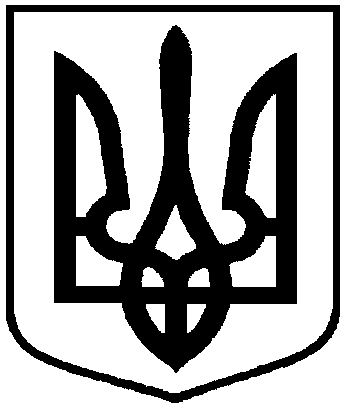 Проєктоприлюднено «__»_________2021 р.Про надання Гримайлу Сергію Михайловичу дозволу на розроблення проекту землеустрою щодо відведення земельної ділянки у власність за адресою: м. Суми, вул. Гончарна, 29/1, орієнтовною площею 0,0200 га